  		Universidad de Sevilla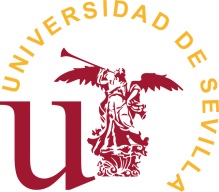 		Vicerrectorado de Internacionalización		Centro Internacional	ANEXO I	CONVOCATORIA DE PLAZAS BECADAS DE LECTORES DE ESPAÑOL EN LAS UNIVERSIDADES DE OHIO E INDIANA (EEUU), PARA EL CURSO 2020-2021.SolicitudSolicitudAPELLIDOS Y NOMBREDNI:DNI:DOMICILIO:DOMICILIO:ESTUDIOS:ESTUDIOS:CP:TELÉFONO:TOEFL en vigor. PUNTUACIÓN TOEFL EXIGIDA: IBT 80 (Writing.20; Listening 15; Reading 20; Speaking 22). I.L.T.S Puntuación 6.5..Carta de motivación en inglés, en el que se describa el interés de la estancia.Currículum vitae del solicitante 2 cartas de recomendación de profesores/investigadores relacionados con el trabajo del candidato, en inglés.Sevilla,……………………………………………FIRMA: …………..……………………………VICERRECTORADO DE INTERNACIONALIZACIÓN. UNIVERSIDAD DE SEVILLATOEFL en vigor. PUNTUACIÓN TOEFL EXIGIDA: IBT 80 (Writing.20; Listening 15; Reading 20; Speaking 22). I.L.T.S Puntuación 6.5..Carta de motivación en inglés, en el que se describa el interés de la estancia.Currículum vitae del solicitante 2 cartas de recomendación de profesores/investigadores relacionados con el trabajo del candidato, en inglés.Sevilla,……………………………………………FIRMA: …………..……………………………VICERRECTORADO DE INTERNACIONALIZACIÓN. UNIVERSIDAD DE SEVILLA